08.12.2020. Дисциплина «Русский язык и культура речи». 2 курс, группа ОЖПХ-211.Практическое занятие № 5: «Орфографические и пунктуационные нормы русского языка».Цели: уметь обобщить и систематизировать знания по разделам русского языка «Орфография» и «Пунктуация»;уметь объяснять орфограммы и пунктограммы, вставлять пропущенные буквы и знаки препинания, устанавливать отнесенность слова к части речи и формулировать правила его написания, видеть синтаксическую структуру предложения и, исходя из этого, формулировать правила постановки знаков препинания.Методические рекомендации к выполнению практического занятия:1. Прочитайте теоретическую часть: «Нормы русского правописания. Принципы русской орфографии», «Принципы русской пунктуации».2. Ознакомьтесь с материалами методической помощи по теме «Основные орфографические и пунктуационные правила русского языка. (см. ниже)3. Изучите содержание заданий и начните их выполнение.4. Работу выполните в Рабочих тетрадях по русскому языку, оформив надлежащим образом.Задание 1.Спишите, вставляя пропущенные гласные буквы:1) Осл__пительная кр__сота, пол_вые р_боты, пол_мические заметки, зап_вать таблетки молоком, зап_вать строевую песню, л__тящий с_молет, уборочная к_мпания, в_селая к_мпания друзей, прод__лжительные апл__дисменты, промышленность страны разв_вается, знамена разв_ваются на ветру, сп_сать упражнение, пос_деть от горя, пос_деть на скамейке, неприм__римые враги, прим_рять в_чернее платье, таинственные прив_дения, прив_дение к присяге, учебное зав_дение, осв_тить комнату фонариком, в_лютные оп_рации, авторитарный р_жим, в_енная д__ктатура, д_рожная к_тастрофа, р_скошный к_бинет, в_ликолепная авт_страда, з_ркальное отр_жение, бл__стящий адв_кат, осв_щенная комната, пок_зания оч_видца, обн_ружить _шибку, др__мучие леса, непр_миримая _ппозиция, западные мир_творцы, непл_тежи предприятий, пр_сторный к__ридор, стаб__лизация экономики, ядерный р_актор, загр__ничные т_вары, оф_циальное за_вление, реп_ртер еж_недельника, оккуп_ционный р_жим, фактор заинт_ресованности.Задание 2.Спишите, вставляя н или нн, выделите суффиксы:Телефо_ый разговор, настоль_ый теннис, земля_ая насыпь, журавли_ый крик, урага_ое предупреждение, беспричи_ое опоздание, искус_ый оратор, искусстве_ый алмаз, сезо_ая работа, цели_ый район, серебря_ая нить, деревя_ая солонка, невыпече_ый хлеб. пече_ая тыква, невести_о прида_ое; огурцы, кваше_ые в бочке.Задание 3.Спишите, вставляя пропущенные гласные после шипящих и Ц:Ландыш__вые капли, круч__ная нить, отч__янная девч__нка, мощ__ная улица, клоун смеш__н, холщ__вая рубаш__нка, свиная туш__нка, кумач__вая заря, печ__ный хлеб, сладкая сгущ__нка, ноч__вка в лесу, извилистая реч__нка, камыш__вые заросли, вооруж__нное нападение, сожж__нное письмо, грош__вая цена, еж__вые рукавицы, лезть на рож__н, городские трущ__бы, дрожж__вая маска, ненужная бумаж__нка, саранч__вые тучи, сургуч__вая п__чать, восхищ__нный взгляд, крайняя напряж__нность, ерш__вый суп, груж__ный вагон, закрепощ__нный народ, реш__нные проблемы, вощ__ная бумага, бахч__вые культуры, многоковш__вый экскаватор, грош__вый заработок, отраж__нная атака, дириж__рская палочка, туш__ные овощи, уч__ный совет, прыж__к, расч__тливый скач__к, горяч__ защ__щать.Задание 4.Выпишите слова с приставкой при-, слова с приставкой пре-, отдельно выделите слова, где значение приставки затемнено, и написание таких слов необходимо запомнить:Пр_амбула, пр_стиж, пр_валировать, пр_зидиум, пр_зидент, пр_мьера, пр_поны, пр_людия, пр_рогатива, пр_зент, пр_тензия, пр_ватный, пр_оритет, пр_вилегия, пр_смиреть, пр_украсить, пр_мьер, пр_чудливый, пр_увеличить, беспр_кословный, пр_словутый, знаки пр_пинания, пр_добрый, место пр_бывания, пр_обладать, пр_прятать, пр_успеть, камень пр_ткновения, пр_забавный, пр_творяться, гостепр_имство, пр_кратить, непр_станный, пр_бывать в неведении, замысел пр_творится в дело, пр_емник директора, пр_ходящий успех, пр_бывать в Москву, пр_переть к стенке, пр_старелый, пр_ходящий ко мне товарищ.Задание 5.Спишите, раскрывая скобки:(Не)слышно шума городского; (не)способен на подлость; (не)интересующийся в данное время; (не)интересный в данное время; (не)интересующий никого; (не)интересный никому; далеко (не)интересен; (не)интересен; (не)изучен; (не)проверены; (не)высоки; отнюдь (не)веселый рассказ; далеко (не)красавица; (не)добрый, но умный; (не)высокий, а низкорослый; (не)совсем так; сделано это(не)вчера; (не)решив; (не)готов заниматься; (не)читая; шумный, но (не)глубокий поток; (не)просохшие поляны; (не)просохшее с вечера пальто; звериный, (не)тяготеющий к земле шаг; долго (не)смолкающие аплодисменты; (не)освещенные поляны; (не)освещенные солнцем поляны; нисколько (не)вдумчивый; (не)заботясь; (не)стрижен; вовсе (не)легкий; говорил он (не)громко (не)тихо, а так, как следует.Задание 6.Вставьте пропущенные знаки препинания, спишите предложения:Тьма пришедшая со Средиземного моря накрыла ненавидимый прокуратором город. Исчезли висячие мосты соединяющие храм со страшной Антониевой башней опустилась с неба бездна и залила крылатых богов над гипподромом Хасмонейский дворец с бойницами базары караван-сараи переулки пруды... Пропал Ершалаим великий город как будто не существовал на свете. Все пожрала тьма напугавшая все живое в Ершалаиме и его окрестностях. Странную тучу принесло со стороны моря к концу дня четырнадцатого дня весеннего месяца нисана. Она уже навалилась своим брюхом на Лысый Череп где палачи поспешно кололи казнимых она навалилась на храм в Ершалаиме сползла дымными потоками с холма его и залила Нижний Город. Она вливалась в окошки и гнала с кривых улиц людей в дома. Она не спешила отдавать свою влагу и отдавала только свет. Лишь только дымное черное варево распарывал огонь из кромешной тьмы взлетала вверх великая глыба храма со сверкающим чешуйчатым покровом. Но он угасал во мгновение а храм погружался в темную бездну. Несколько раз он выскакивал из нее и опять проваливался, и каждый раз этот провал сопровождался грохотом катастрофы.Выводы:Все задания должны быть выполнены в бумажном/электронном виде!Литература:1. Русский язык и культура речи : учебник и практикум для СПО / В. Д. Черняк, А. И. Дунев, В. А. Ефремов, Е. В. Сергеева; под общ. ред. В. Д. Черняк. — 4-е изд., перераб. и доп. — М. : Издательство Юрайт, 2017. — 389 с. — (Серия: Профессиональное образование). — ISBN 978-5-534-00832-6. — Режим доступа: www.biblio-online.ru/book/C842573D-F228-4FA8-8DE9-97D4EE07E52F.2. Русский язык и культура речи. Практикум. Словарь: учеб.- практ. пособие для СПО / В. Д. Черняк [и др.]; под общ. ред. В. Д. Черняк. — 2-е изд., перераб. и доп. — М.: Издательство Юрайт, 2017. — 525 с. — (Серия : Профессиональное образование). — ISBN 978-5-534-03886-6. — Режим доступа: www.biblio-online.ru/book/07502254-3A20-4512-A9DD-D43D3CA6A8E7.Сроки выполнения заданий: 11.12.2020Просьба выслать выполненные задания на электронную почту:Lady-MaryFW@yandex.ruили на страницу ВКонтакте: https://vk.com/id591640252Материалы методической помощи по теме«Основные орфографические и пунктуационные правила русского языка»1. Правописание корнейБезударная гласная в корне слова проверяется ударением (юридический – юрист). Слова с непроверяемыми безударными гласными следует запоминать, в случае затруднения обращаться к «Орфографическому словарю».Правописание чередующихся гласных:1. Е//И+А 3. ЗОР//ЗАР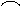 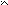 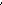 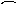 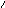 ГОР//ГАР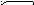 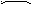 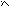 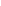 2. КОС//КАС+А КЛОН//КЛАНЛОЖ//ЛАГ+А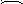 (Забирать, касаться, полагать, зарница, поклон).4. РАСТ(Щ)//РОС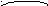 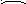 (Вырасти – вырос. Исключения: росток, Ростислав, отрасль).5. МОК МАК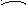 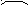 //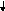 пропускать жидкость погружать в жидкость(обувь промокает) (макать в сметану)6. РОВН РАВН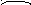 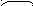 //(ровный, гладкий) (равный, одинаковый)7. Ё//Е 8. И (циркуль. Искл.: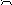 (жёлудь, желтеть) цыган, цыпленок, цыкнуть, цыц, на цыпочках)2. Правописание приставок1. РАЗ звонкий (развиваться) РАС глухой (рассказать)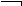 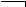 лимона2. ПОЛ – Москвыарбуза3. ПРИ- (присоединение, приближение, близость, неполнота действия): присесть, приехать.ПРЕ- (= ПЕРЕ-, ОЧЕНЬ): превосходный, преодолеть.4. твердый Ъ е, ё, ю, я (подъём)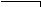 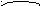 3. Суффиксы существительных4. Суффиксы прилагательных5.Спряжение глагола6. Правописание наречий.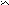 ИЗ-, ДО-, С- + -А- (издавна, досуха)В-, НА-, ЗА- + -О- (вправо)4. Во всех наречиях, кроме УЖ, ЗАМУЖ, НЕВТЕРПЕЖ, пишется Ь (вскачь).7. Не с различными частями речи8. Различие на письме не и ни9.Правописание предлогов10.Правописание союзов11.Запятая между однородными членами простого предложения.1) , ,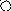 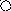 2) , союз3) союз, союз4) , союз, союз(– однородный член предложения).12.Постановка тире между членами предложенияИС – ИСИЧ – ИЧИЧ – ИСНФ глагола – НФ глаголаНФ глагола – ИСИС – частицы вот, это, значитИС – имя существительное, ИЧ – имя числительное, НФ – начальная форма.13.Употребление кавычекА: «П.?!»«П, ! ?» – а.«П, – а, – п.»«П, ! ? – а. – П.»(П – прямая речь; А, а – слова автора)14.Выделение вводных словВводные слова в предложении выделяются запятыми.Вводные слова: Безусловно, вероятно, кажется, по-видимому, как правило, по словам, по сообщению, одним словом, во-первых, далее, значит, кстати, к сожалению, правда, странное дело и др.15.Знаки препинания при обособленных определениях, обстоятельствах и приложенияхОбособленные обстоятельства, выраженные деепричастиями и деепричастными оборотами, на письме выделяются запятыми (Он полз, задыхаясь, падая, теряя сознание).Определение на письме обособляется, если:Находится после определяемого слова (ОАО «Глобус», именуемое в дальнейшем «Предприятие», заключило следующий договор…).Находится перед определяемым словом, если имеет добавочное (причинное, временное, уступительное, условное) значение (Удивленная, подсудимая ничего не могла сказать = так как была удивлена).Относится к личному местоимению (Вот оно, объяснение).Выражено именем собственным (Я, Потемкин Анатолий Петрович, родился 22 мая 1967 года в городе Москве.).Обозначает профессию или социальное положение (Потемкин Анатолий Петрович, монтажник по профессии, работал в СМУ –10).Приложения обособляются, если:Распространенные приложения – нарицательные имена существительные, относятся к нарицательному имени существительному (Сверкнувшая в волосах Плюшкина седина, верная подруга скупости, помогла ей еще более развиться);Приложение относится к личному местоимению (Мы, учителя, боялись Беликова);Приложение стоит при имени собственном, если находится после него (Кулига, табельщик, рассказывал…);Приложение – собственное имя, если уточняет имя нарицательное (Остальные братья, Мартын и Прохор, схожи с Алексеем);Вместо запятой ставится тире, если перед приложением без изменения смысла можно вставить слова А ИМЕННО (Я не слишком люблю это дерево – осину).16.Союзное сложное предложениеВсегда ставится запятая перед следующими союзами и частями предложений, содержащих данные союзы: а, но, что, чтобы, чтоб, когда, зато, если, будто, словно, точно, раз, потому что, оттого что, так как, в виду того что, благодаря тому что, вследствие того что, однако же, не то, в связи с тем что, для того чтобы, с тем чтобы, лишь только, как будто, несмотря на то что, как ни.17.Бессоюзное сложное предложение1. В бессоюзном сложном предложении ставится запятая, если его части выражают одновременность или последовательность событий (Настоящий договор составлен в двух экземплярах, оба экземпляра идентичны и имеют одинаковую силу);2. В бессоюзном сложном предложении ставится двоеточие, если вторая его часть выражает изъяснение, пояснение, причину (От себя могу обещать одно: будем работать);3. В бессоюзном сложном предложении ставится тире, если во второй его части содержится условие, следствие, резкое противопоставление, сравнение к тому, о чем говорится в первой части (Я умираю – мне не к чему лгать. Молвит слово – соловей поет).Не на правилоНа правило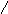 Уменьшительно-увеличительные-ОТ-/-ЕТ--ЕК-/-ИК-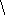 -ОНЬК-/-ЕНЬК--ОВН-д, т, з, с, ж –ЩИК-/-ЧИК--ОНК-/-ЕНК--ОТН--ЕЦ-(м. р.) – -ИЦ- (ж. р.)Ср. р. –ЫШК--ОСТЬ-/-ЕСТЬ-Ср. р.-ЕЦ- [о] – - ИЦ-е-ИЩ—а (ж. р.)-ИЩ—е (м. р.)-ЕСТВ-Ср. р.-ЕЦ- [о] – - ИЦ-е-ИЩ—а (ж. р.)-ИЩ—е (м. р.)-ИНСТВ-Не на правилоНа правило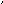 Уменьшительные-ИВ--ОВ-/-ЕВ--ОНЬК-/-ЕНЬК--ЧИВ-ЛуН+Н–ый-ОНЬК-/-ЕНЬК--ЛИВ--АН-, -ЯН-, -ИН- (прилаг. относительные)-ОНЬК-/-ЕНЬК--ЧАТ--ЕНН- (от основы на губную Б,П,В,М)-ОНЬК-/-ЕНЬК--ЧАТ--ОНН- (от сущ. на –ЦИЯ)-ОНЬК-/-ЕНЬК-Лицо1-е спряжение1-е спряжение2-е спряжение2-е спряжениеЛицоЕд. числоМн. числоЕд. числоМн. число1-е-У(-Ю)-ЕМ-У(-Ю)-ИМ2-е-ЕШЬ-ЕТЕ-ИШЬ-ИТЕ3-е-ЕТ-УТ(-ЮТ)-ИТ-АТ(-ЯТ)СлитноРаздельноДефисОбразованы от прилагательных (налево от левый)Образованы от наречий (навсегда от всегда)Все наречия места (вдоль, назад)Образованы от существительного с предлогом (за рубежом)Образованы от существительного на гласную (в одиночку, без умыслу)Сохранившие падежные формы (за границу, за границей)Все наречия образа действия (на память, на славу)Во-первых  и т. дПовторение форм (еле-еле)КОЕ-какПО – -ому--ему--их- (-ых-)-цки--и-(по-военному)СлитноРаздельноИмя существительное, имя прилагательное, наречиеИмя существительное, имя прилагательное, наречие- Без НЕ не употребляется (неряха, неистово, неистовый);- =синоним без НЕ (неправда=ложь)- Союз А (не правда, А ложь)- ДАЛЕКО НЕ, ВОВСЕ НЕ, ОТНЮДЬ НЕ, СОВСЕМ НЕИмя числительноеИмя числительное________________Всегда раздельно (не пятый)МестоимениеМестоимениеБез предлога (некем)С предлогом (не с кем)Глагол, деепричастиеГлагол, деепричастиеБез НЕ не употребляется (ненавидеть, ненавидя)Всегда раздельно (не сделать, не сделав)ПричастиеПричастиеБез зависимого слова (непрочитанная книга)- С зависимым словом (не прочитанная мною книга)- В краткой форме (не покрашен)НЕНИИмя существительноеИмя существительноеСм. правописание с НЕУсиление отрицания с НЕ (Не умолкать ни на минуту)Имя числительноеИмя числительноеНЕ один =много, несколько;НЕ раз=много разНИ один=никто;НИ разу=никогдаМестоимение, наречиеМестоимение, наречиеПод ударением (не у кого; некого; неоткуда)Без ударения (ни у кого; никого; ниоткуда)СоюзСоюз------------НИ-НИ (=И): Ни в поле, ни в огороде – нигде нет его. ПредлогиСамостоятельные части речиПоговорить насчет (=О) работыДлиться в течение года (=в продолжение)Отказаться вследствие (=ИЗ-ЗА) дождейСказать в заключение речиВвиду планируемого отъездаОтказаться в силу обстоятельствПоложить на счет банкаНайти в течении рекиОбнаружить в следствии по делуСидеть в заключенииИметь в виду, в виду неприятеляВерить в силуСлитноРаздельноСамостоятельные части речиЧтобы, чтоб, когда, зато, если, будто, словно, точно, раз, тоже, также и др.Потому что, оттого что, так как, в виду того что, благодаря тому что, вследствие того что, однако же, не то, в связи с тем что, для того чтобы, с тем чтобы, лишь только, как будто, несмотря на то что, как ни.Что бы ты мне ни говорил, не верю (местоимение+частица).Спрячься за то дерево (предлог+местоимение).Отойди от того дома (предлог+местоимение).Он отошел, не смотря мне в глаза (частица+деепричастие)